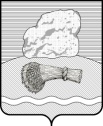 РОССИЙСКАЯ ФЕДЕРАЦИЯКалужская областьДуминичский районАдминистрация сельского поселения«ДЕРЕВНЯ ДУМИНИЧИ» ПОСТАНОВЛЕНИЕот  «12» октября 2016г.                                                                                                       №53О внесении изменений в Постановление администрации сельского поселения «Деревня Думиничи» № 49 от 05.11.2013г «Об утверждении  муниципальной  программы «Сохранение и развитие культуры на территории сельского поселения «Деревня Думиничи» на 2014-2016 годы»Руководствуясь  Федеральным законом  №131-ФЗ  от 06.10.2003 года  «Об общих принципах организации местного самоуправления  в Российской федерации,                             ПОСТАНОВАЛЯЮ:Внести  в Постановление  администрации сельского поселения «Деревня Думиничи»  от  05.11.2013г №49 «Об утверждении  муниципальной  программы «Сохранение и развитие культуры на территории сельского поселения «Деревня Думиничи» на 2014-2016 годы» (редакция от 23.09.2016г №47 на 2014-2017г) Внести изменения в п.8 паспорта муниципальной программы «Сохранение и развитие культуры на территории сельского поселения «Деревня Думиничи» на 2014-2016 годы» (редакция от 23.09.2016г №47 на 2014-2017г) «Объем финансирования муниципальной Программы за счет всех источников финансирования»  в строке  «Общий объем финансирования программы»  число «2757787.33» заменить числом «2753287.33», «2016г.» число «606032.33» заменить числом «601532.33» В таблице 6.1. «Общий объем финансовых ресурсов, необходимых для реализации муниципальной программы» наименование показателей по подпрограмме «Развитие сельских домов культуры в СП «Деревня Думиничи»» всего число «1732696.33»  заменить числом  «1728196.33», «2016г» число «408582.33» заменить числом «404082.33».1.3 В пункте 5 Перечень мероприятий подпрограммы «Создание условий для развития различных форм культурно-досуговой деятельности и любительского творчества в Думиничском сельском клубе сельского поселения «Деревня Думиничи» на 2014-2017 годы основное мероприятие «Обеспечение функционирования Думиничского сельского клуба в рамках муниципальной Программы» пп.1.1 «Обеспечение принадлежащих организационно-технических условий для исполнения должностных обязанностей сотрудников клуба и установления им оплаты труда в соответствии с законодательством» сумма расходов всего число «1732696.33» заменить числом «1728196.33», «2016г» число «408582.33» заменить числом «404082.33».2.Настоящее Постановление вступает в силу после обнародования.3. Контроль за исполнением настоящего Постановления оставляю за собой.     Глава администрации                                                                    Г.Н.Чухонцева.  